Darwin cyclonesAustralian u/14 Girls Club Championships try-outs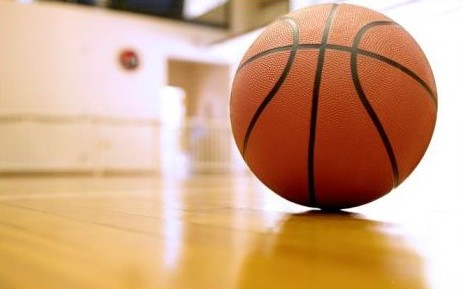 Darwin Basketball stadium 12 - 2pmSunday, March 10th & Sunday March 24th, 2013Please bring a water bottleContact DBA for more information on 89454666